Dane szacunkowe o rynku pracy województwa mazowieckiegoLuty 2019 r.Liczba osób bezrobotnychW lutym w urzędach pracy zarejestrowanych było 142 358 osób bezrobotnych, to o 1 041 osób mniej niż w poprzednim miesiącu oraz o 16 765 osób mniej niż w lutym 2018 roku. Kobiety stanowiły 51,2% osób bezrobotnych.Największa liczba bezrobotnych wystąpiła w miastach: Warszawa – 19 913 osób, Radom – 11 258 osób i Płock – 4 576 osób oraz w powiatach: radomskim – 9 699 osób, wołomińskim – 6 189 osób i płockim – 4 747 osób.Najmniejszą liczbę bezrobotnych odnotowano w powiatach: łosickim – 938 osób, grójeckim – 1 058 osób, grodziskim – 1 137  osób i białobrzeskim – 1 144 osoby.Wykres 1. Liczba osób bezrobotnych w podregionach województwa mazowieckiegoWykres 2. Liczba osób bezrobotnych wg płci w podregionach województwa mazowieckiegoNapływ i odpływ osób bezrobotnychDo rejestru mazowieckich urzędów pracy włączono 14 956 osób bezrobotnych, a z ewidencji wyłączono 15 997 osób, w tym z powodu:- podjęcia pracy – 7 661 osób – 47,9% odpływu z bezrobocia;- niepotwierdzenia gotowości do pracy – 3 202 osoby – 20,0% odpływu z bezrobocia;- rozpoczęcia stażu – 1 381 osób – 8,6% odpływu z bezrobocia;- dobrowolnej rezygnacji ze statusu bezrobotnego – 1 350 osób – 8,4% odpływu z bezrobocia;- odmowy bez uzasadnionej przyczyny przyjęcia propozycji odpowiedniej pracy lub innej formy pomocy, w tym w ramach PAI – 396 osób – 2,5% odpływu z bezrobocia;Wykres 3. Napływ i odpływ osób bezrobotnych w województwie mazowieckimWykres 4. Główne powody wyrejestrowania z ewidencji osób bezrobotnych w województwie mazowieckim wg płciOsoby w szczególnej sytuacji na rynku pracyNa koniec lutego 2019 r. – bezrobotni w szczególnej sytuacji na rynku pracy to osoby:- długotrwale bezrobotne – 52,8% ogółu bezrobotnych (75 233 osoby);- powyżej 50 roku życia – 27,4% ogółu bezrobotnych (39 062 osoby);- do 30 roku życia – 24,3% ogółu bezrobotnych (34 522 osoby);- do 25 roku życia – 11,5% ogółu bezrobotnych (16 329 osób);- posiadające co najmniej jedno dziecko do 6 roku życia – 17,9% ogółu bezrobotnych (25 497 osób);- niepełnosprawne – 4,7% ogółu bezrobotnych (6 735 osób);- korzystające ze świadczeń z pomocy społecznej – 1,1% ogółu bezrobotnych (1 595 osób);- posiadające co najmniej jedno dziecko niepełnosprawne do 18 roku życia - 0,2% ogółu bezrobotnych (318 osób).* dotyczy ogółu osób bezrobotnych w szczególnej sytuacji na rynku pracyWykres 5. Udział osób w szczególnej sytuacji na rynku pracy wśród ogółu osób bezrobotnych w województwie mazowieckim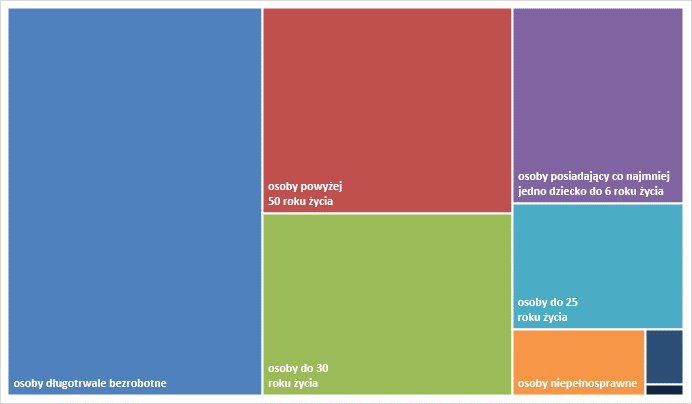 Wolne miejsca pracy i miejsca aktywizacjiW lutym pracodawcy zgłosili do mazowieckich urzędów pracy 15 394 wolne miejsca pracy i  miejsca aktywizacji zawodowej, tj. o 1 606 (9,4%) miejsc mniej niż w poprzednim miesiącu. Większość zgłoszonych miejsc pracy to oferty pracy niesubsydiowanej (11 393 miejsca; 74,0%), podczas gdy miejsc pracy subsydiowanej było o 1 567 miejsc więcej  niż w poprzednim miesiącu.Wykres 6. Wolne miejsca pracy i miejsca aktywizacji zawodowej w województwie mazowieckimWykres 7. Wolne miejsca pracy i miejsca aktywizacji zawodowej w podregionach woj. mazowieckiegoTabela 1. Struktura osób bezrobotnych (stan na koniec miesiąca/roku)Luty 2018 r.udział %Styczeń 2019 r.udział %Luty 2019 r.udział %Osoby bezrobotne ogółem159 123100,0143 399100,0142 358100,0kobiety80 29750,573 88351,572 93051,2mężczyźni78 82649,569 51648,569 42848,8Osoby poprzednio pracujące134 84884,7121 81784,9121 28785,2Osoby dotychczas nie pracujące24 27515,321 58215,121 07114,8Osoby zamieszkałe na wsi72 44445,567 03346,766 52746,7Osoby z prawem do zasiłku24 27315,323 70516,523 56216,6Osoby zwolnione z przyczyn zakładu pracy7 8184,96 4294,56 3424,5Osoby w okresie do 12 miesięcy od dnia ukończenia nauki5 4813,44 8813,44 6403,3Cudzoziemcy1 0050,68890,68870,6